«АқНур-Строй» ЖШС-нің қосымша кредиторлар талаптарының тізілімі. БСН- 07074000801220.03. 2023 ж.«Ақ»Нур-Строй» ЖШС-нің Оңалту басқарушысы                   ___________                              О.Б.Аманқұлов.
М.О. (бар болса)27.03.2023-ғы № МКД-16-2-12/1647 шығыс хаты27.03.2023-ғы № МКД-16-2-12/1647 кіріс хатыР/с№Кезек, кредитордың Т.А.Ә.(бар болса)/ атауыКредитордың жеке сәйкестендіру нөмірі/ бизнес сәйкестендіру нөмірі (ЖСН/БСН)Қойылған талаптардың сомасы
(теңге)Әкімші қабылдаған шешімнің негізділігін растайтын құжаттар (атауы, күні, нөмірі), берешек туындаған күнЕскертпеЕскертпе12345661.Бірінші кезек1)Тиісті мерзімдік төлемдерді капиталдандыру жолымен айқындалған, өмірі мен денсаулығына зиян келтірілгені үшін олардың алдында борышкер жауапты болатын азаматтардың талаптары…Жиыны:2)Алименттерді өндіріп алу талаптары…Жиыны:12345663)Еңбек шарты бойынша жұмыс істеген адамдарға борышкерде банкроттық туралы іс жүргізу қозғалғанға дейін бір жыл алдындағы күнтізбелік он екі ай бұрын қалыптасқан орташа айлық жалақы есебінен еңбекақы және өтемақылар төлеу бойынша талаптар Жиыны:4)Борышкерде банкроттық туралы іс жүргізу қозғалғанға дейін бір жыл алдындағы күнтізбелік он екі ай бұрын қалыптасқан орташа айлық жалақы есебінен Мемлекеттік әлеуметтік сақтандыру қорына әлеуметтік аударымдар бойынша берешек…Жиыны:5)Борышкерде банкроттық туралы іс жүргізу қозғалғанға дейін бір жыл алдындағы күнтізбелік он екі ай бұрын қалыптасқан орташа айлық жалақы есебінен жалақыдан ұсталған міндетті зейнетақы жарналары, міндетті кәсіптік зейнетақы жарналары бойынша берешек…Жиыны:6)Борышкерде банкроттық туралы іс жүргізу қозғалғанға дейін бір жыл алдындағы күнтізбелік он екі ай бұрын қалыптасқан орташа айлық жалақы есебінен жалақыдан ұсталған табыс салығы бойынша берешек…Жиыны:7)Авторлық шарттар бойынша сыйақылар төлеу талаптары...Жиыны:1234566Бірінші кезек бойынша барлығы:2.Екінші кезекҚазақстан Республикасының заңнамасына сәйкес рәсімделген, банкроттың мүлік кепілімен қамтамасыз етілген міндеттемелер бойынша кредиторлардың талаптары…Екінші кезек бойынша жиыны:3.Үшінші кезек1)Салық және бюджетке төленетін басқа да міндетті төлемдер бойынша берешекБСН-021140001897Негізгі қарызыӨсімпұл27 303 615489 055Бәйдібек ауданы бойынша мемлекеттік кірістер басқармасының Салыстыру Актісімен және берген Хаты.…2)Салық төлеуші салық есептілігіне сәйкес есептеген, салық қызметі органы өтіп кеткен салық кезеңдері мен банкроттық рәсімі қолданылған салық кезеңі үшін салықтық тексерулер нәтижелері бойынша есептеген салық және бюджетке төленетін басқа да міндетті төлемдерді төлеу бойынша берешек...Үшінші кезек бойынша жиыны:БИН-02114000189727 792 670Бәйдібек ауданы бойынша мемлекеттік кірістер басқармасының4.Төртінші кезек1)Азаматтық-құқықтық және өзге де міндеттемелер бойынша кредиторлардың талаптары…Жиыны:2)Кепілмен қамтамасыз етілмеген бөлігінде міндеттемелер бойынша кепілді кредиторлардың талаптары…Жиыны:3)Кепілді өткізуден түсетін сома мөлшерінен асатын кепілді кредиторлардың талаптары…1234566Жиыны:4)Егер кепілді мүліктің бағалау құны кепілді кредитор бірінші кезектегі кредиторлардың талаптарын қанағаттандыру есебіне төлеген сомамен жиынтықта кредиторлар талаптарының тізіліміне енгізілген кепілді кредитордың талаптарынан кем болған жағдайда, айырма мөлшеріндегі кепілді мүлікті беру кезіндегі кепілді кредиторлардың талаптары…Төртінші кезек бойынша жиыны:5.Бесінші кезек1)Залалдар, тұрақсыздық айыбы (айыппұлдар, өсімпұлдар) …Жиыны:2)Еңбек қатынастары банкроттық туралы іс бойынша іс жүргізу қозғалғанға дейін бір жылдан басталған уақыт кезеңі ішінде туындаған кредиторлардың борышкерде банкроттық туралы іс бойынша іс жүргізу қозғалғанға дейін бір жыл алдындағы күнтізбелік он екі ай бұрын қалыптасқан орташа айлық жалақы мөлшерінен асатын еңбекақы және өтемақылар төлеу бойынша талаптары.…Жиыны:3)Банкроттық туралы іс бойынша іс жүргізу қозғалғанға дейін бір жылдан бастап есептелген кезеңде қызметкердің жалақысын арттыру нәтижесінде қалыптасқан кредиторлардың еңбекақы және өтемақылар төлеу бойынша кредиторлар талаптарының ұлғаю сомасы…1234566Жиыны:4)Талаптар қою мерзімі өткеннен кейін  мәлімделген талаптар…Бесінші кезек бойынша жиыны:Тізілім бойынша жиыны:6.Танылмаған талаптар: ….Жиыны:27 792 670Бәйдібек ауданы бойынша мемлекеттік кірістер басқармасының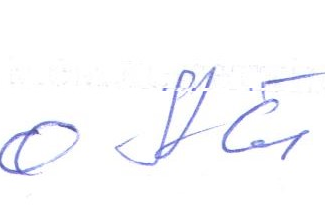 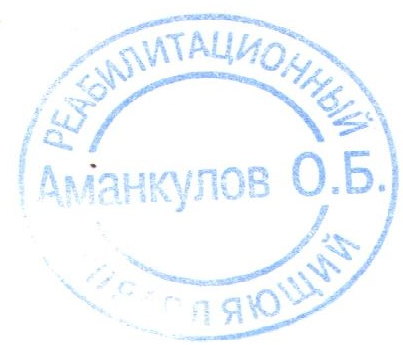 